L’histoire en imagesJe m’appelle	C’est le …………….………………… Dessine une image dans chaque boîte.Ce que je vois :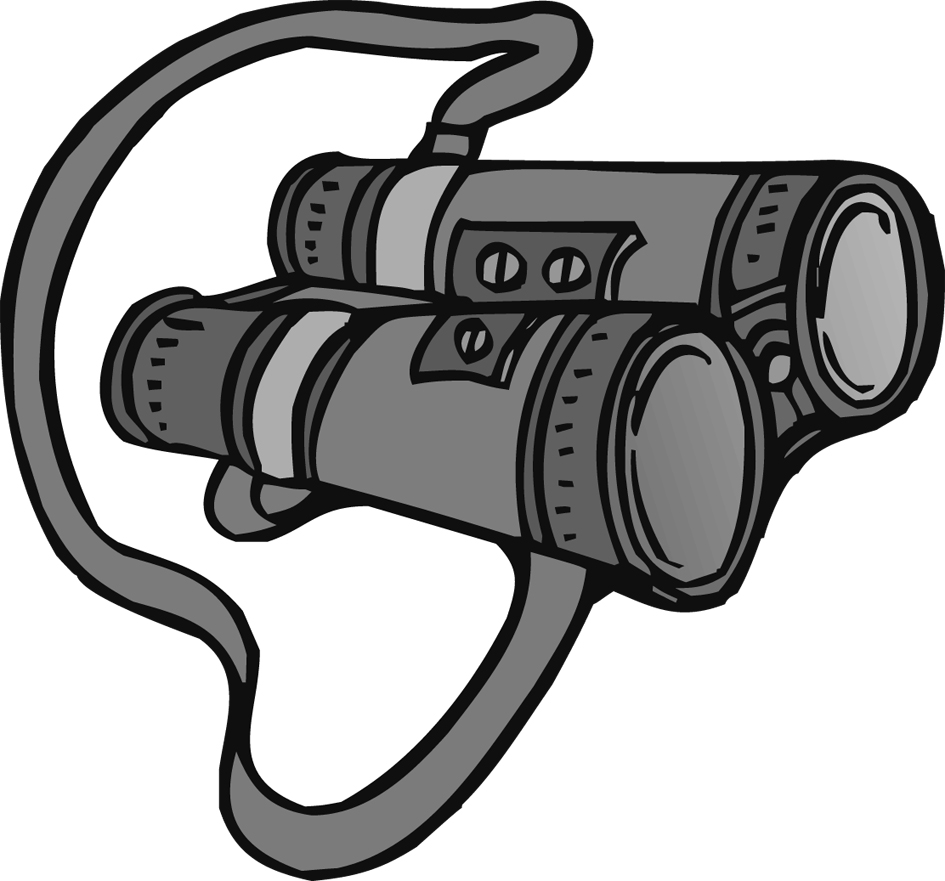 Ce que j’entends :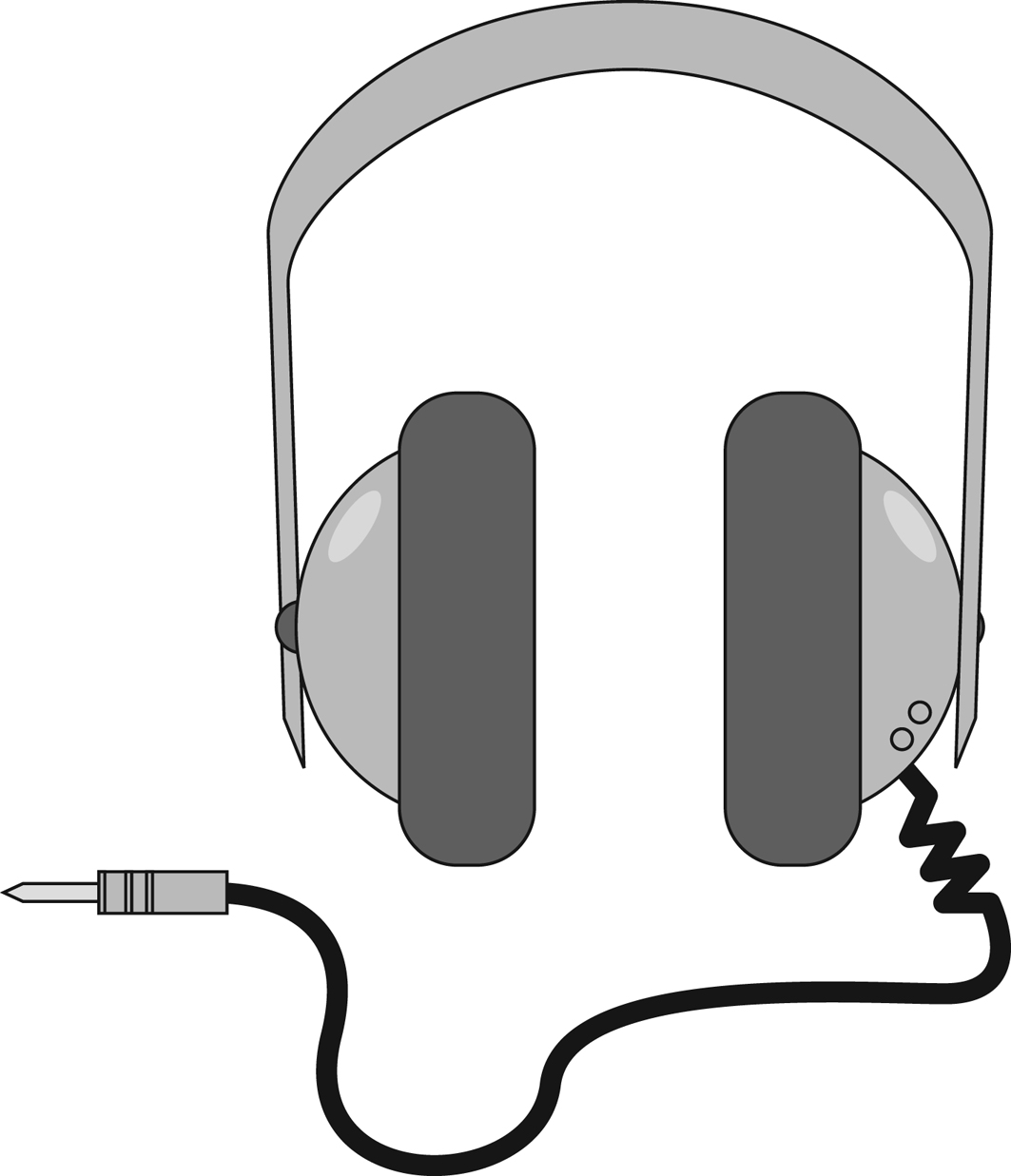 Ce que j’aime :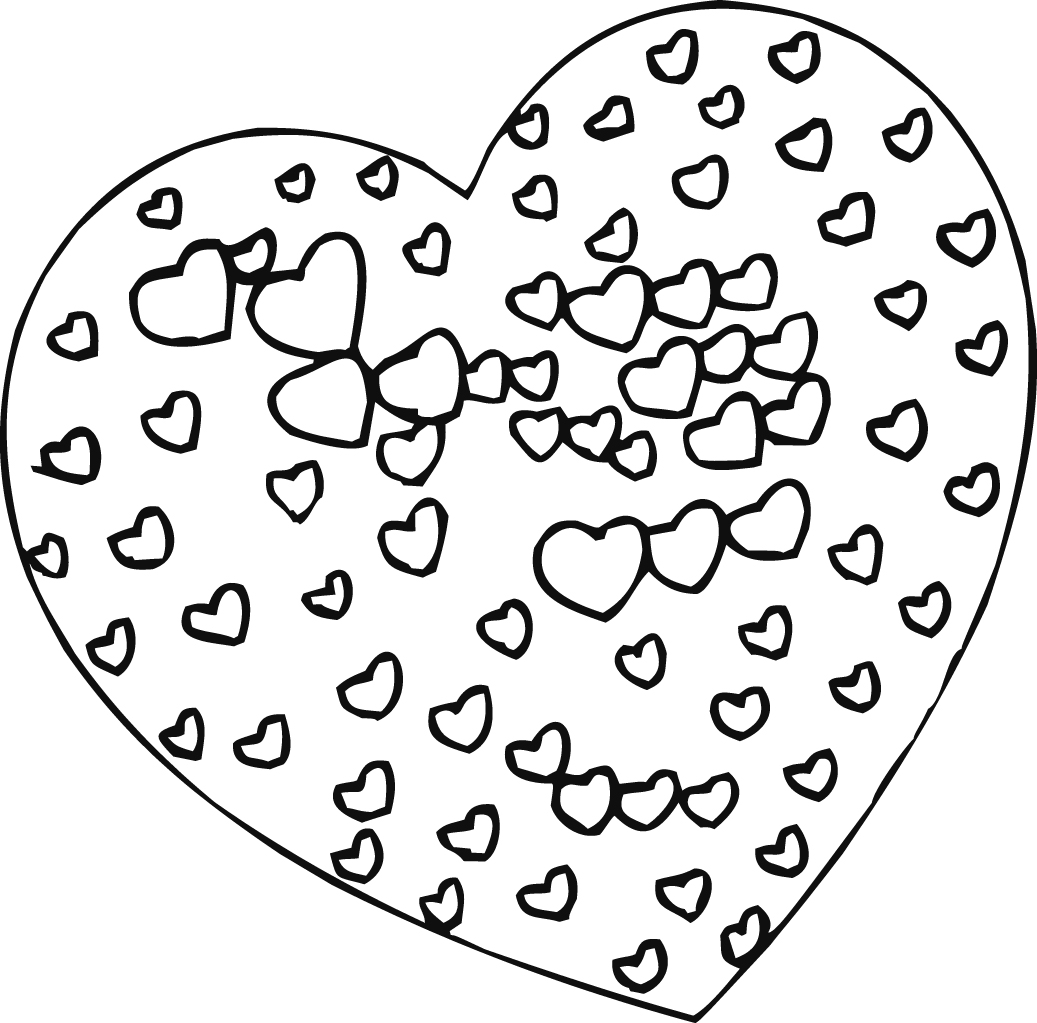 